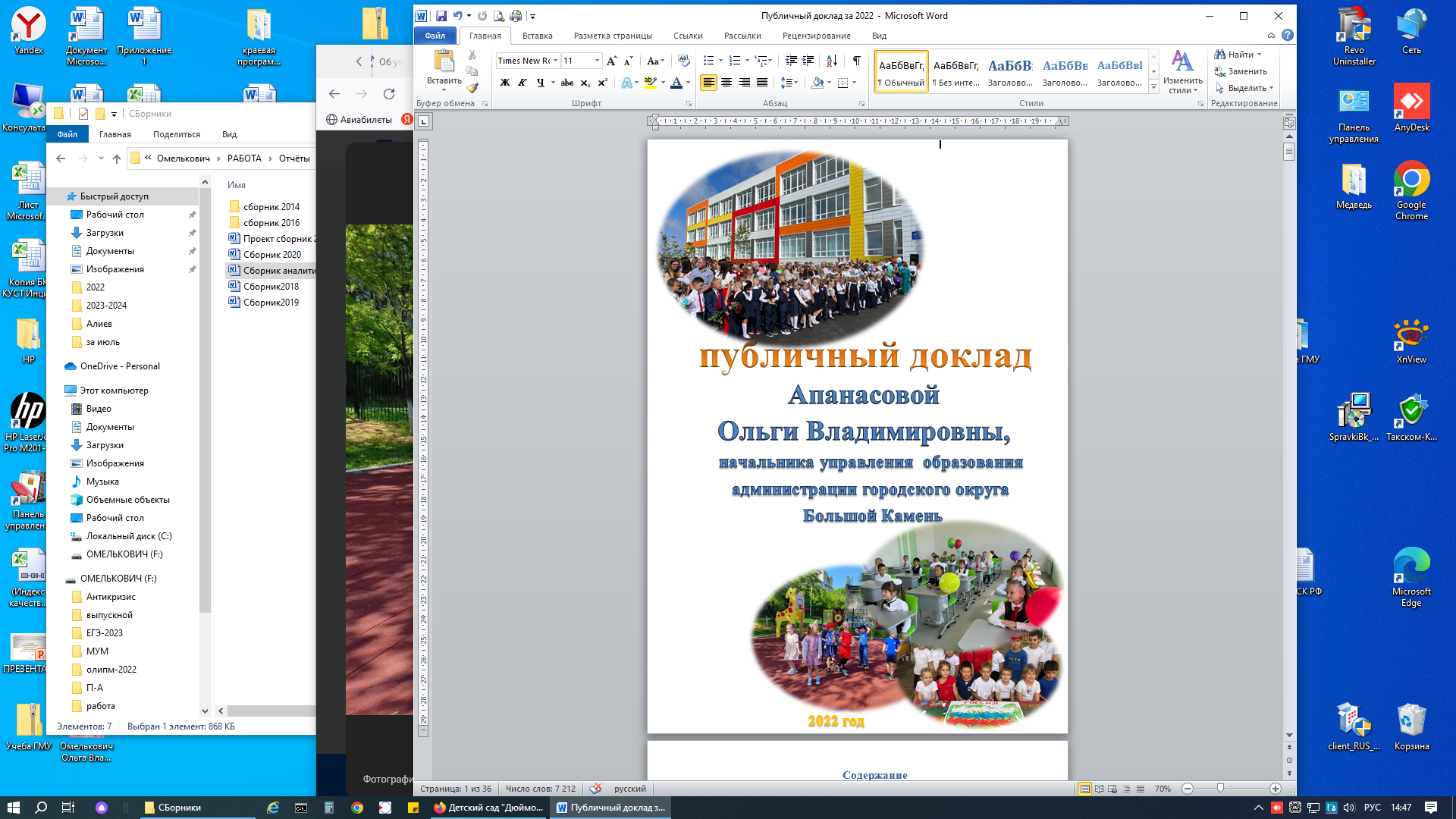 СодержаниеОбщая информацияГородской округ Большой Камень является муниципальным образованием, входящим в состав Приморского края. Наделён статусом городского округа Законом Приморского края от 26 декабря 2004 г. № 538-КЗ «О городском округе Большой Камень Приморского края». В состав городского округа Большой Камень Приморского края включены город Большой Камень, села Петровка и Суходол.Городской округ Большой Камень расположен в южной части Приморского края, площадь территории составляет 119,8 квадратных километра (0,07% от общей площади территории Приморского края). Численность населения городского округа Большой Камень составляет 2,3 % от общей численности населения Приморского края.Основные отрасли экономики городского округаОсновными отраслями  экономики городского округа Большой Камень являются судостроение, судоремонт и рыболовство. Организации, зарегистрированные по данным видам экономической деятельности (по ОКВЭД):- АО «ДВЗ «Звезда», 33.15 Ремонт и техническое обслуживание судов и лодок;- ООО «ССК «Звезда», 30.11 Строительство кораблей, судов и плавучих конструкций;- ООО «РК «Новый мир», 03.11 Рыболовство морское.Развитие экономики и социальной сферы в 2022 году в целом, характеризовалось как позитивными, так и негативными  тенденциями.Оборот организаций городского округа, не относящихся к субъектам малого предпринимательства, составил 70 240,0 млн. руб. (в 1,6 раза в к 2022 году).Численность населения (106% к январю-декабрю 2021) – рост показателя численности населения произошел за счет проведенной переписи населения на 01.10.2021 года, которая составила 43 663 человека.Объем отгруженных товаров собственного производства, выполненных работ, услуг собственными силами по чистым видам деятельности по организациям, не относящимся к субъектам малого предпринимательства (в 2,5 раза к январю-декабрь 2021 года). Значительный рост показателя наблюдается по следующим видам деятельности: «Торговля оптовая и розничная; ремонт автотранспортных средств и мотоциклов» в 22,2 раза; «Транспортировка и хранение» в 2,8 раза, «Деятельность административная и сопутствующие дополнительные услуги» в 6,3 раза. Увеличение объемов отгруженных товаров и выполненных работ и услуг обусловлено активной производственной деятельностью резидентов ТОР «Большой Камень», основными из которых являются ООО «ССК «Звезда» и АО «ДВЗ «Звезда».Оборот организаций городского округа, не относящихся к субъектам малого предпринимательства, составил 70 240,0 млн. руб. (в 1,6 раза в к 2022 году).Строительство (109,7% к январю-декабрь 2021 года) – показатели объема выполненных строительных работ на территории городского округа зависят от темпов реализации инвестиционных проектов судостроительного комплекса «Звезда»: производственного графика работ и капитальными вложениями в соответствующий период времени.В общем числе субъектов малого и среднего предпринимательства к наиболее распространенным видам экономической деятельности относятся: торговля оптовая и розничная; ремонт автотранспортных средств и мотоциклов – 77,3%; строительство – 13,4%; обрабатывающие производства – 9,31%; деятельность по операциям с недвижимым имуществом – 11,68%; предоставление прочих видов услуг – 7,12.Оборот розничной торговли (в 3,4 раза в действующих ценах к январю-декабрю 2021 года) рост происходит за счет оптовой торговли, кроме оптовой торговли автотранспортными средствам и мотоциклами. И 6 организаций розничной торговли, кроме торговли автотранспортными средствам и мотоциклами - в 3,2 раза.Оборот общественного питания (на 79,8% к январю-декабрю 2021 года)  снижение наблюдается в деятельности по предоставлению мест для временного проживания.Оборот платных услуг населению (127,5% к январю-декабрю 2021 года) в частности рост происходит за счет коммунальных услуг, услуг учреждения культуры, физической культуры и спорта, услуги системы образования.Снижение числа малых предприятий (90% к январю-декабрю 2021 года) – за счет реорганизации для перехода на упрощенную систему налогообложения, а также переход с малых предприятий в средние.Численность занятых в малом бизнесе (без учета индивидуальных предпринимателей) (86,72% к январю-декабрю 2021 года) – снижение производит за счет уменьшения количества малых предприятий на 10% к аналогичному периоду прошлого года.Объем инвестиций в основной капитал 37 727,6 млн.руб. (2,8 раза к январю-декабрю 2021 года) – рост возник в частности за счет инвестиций в здания (кроме жилых) и сооружения, расходы на улучшение земель, а также инвестиций в прочие машины и оборудование, включая хозяйственный инвентарь, и другие объекты.Введено жилья (65 090 кв.м. к январю-декабрю 2021 года)  за счет ввода в эксплуатацию многоквартирных домов, а также домов индивидуального строительства, которое увеличилось по сравнению с аналогичным периодом времени в 4,9 раза.Обеспеченность жильем на душу населения 22,3 кв.м. (102% к январю-декабрю 2021 года).Уровень жизниСреднемесячная заработная плата по крупным и средним организациям (99,6% к январю-декабрю 2021 года) – снижение среднемесячной заработной платы произошло в сферах сельского и лесного хозяйства, охоты, рыболовства и рыбоводства на 2,7%, области информации и связи на 29,5%, деятельности администрирования и сопутствующей деятельности услуги на 27,9%, деятельности в области здравоохранения и социальных услуг на 1,6%.Среднемесячная заработная плата работающих в организациях, не относящихся к субъектам малого предпринимательства, за 2022 год составила 95,4 тыс. рублей к уровню 2021 года снижение на 0,11 % (- 0 ,1 тыс. рублей).В 2022 году среднемесячная номинальная начисленная заработная плата работников учреждений культуры и искусства составила 53 126,4 руб., что на 7 440,6 руб. (+16,3%) больше значения 2021 года и на 2 127,4 руб. (+4,2 %) больше установленного планового показателя на 2022 год.Рост заработной платы произошел в муниципальных общеобразовательных учреждениях (+11 140,50 рубля) и муниципальных дошкольных образовательных учреждениях (+4 842,90 рублей).В отчетном периоде по данным Приморскстата среднемесячная номинальная начисленная заработная плата работников крупных и средних предприятий и некоммерческих организаций (далее – средняя заработная плата по городскому округу) сложилась в сумме 95 627,8 руб. (в крае – 72 410,6 руб.) и  превысила уровень соответствующего периода прошлого года на 6,1%. Увеличение заработной платы в 2022 году по сравнению с 2020 годом обусловлено высоким уровнем заработной платы в организациях осуществляющих подрядные работу по строительству объектов для реализации проектов резидентов ТОР "Большой Камень" (основным из которых является ООО «ССК «Звезда»). Уровень зарегистрированной безработицы к экономически активному населению снизился на 0,13 процентных пункта к январю-декабрю 2021 года снижение.За 2022 год объем отгруженных товаров собственного производства в действующих ценах в добывающих, обрабатывающих отраслях, в производстве и распределении электроэнергии, газа и воды в фактических ценах на крупных и средних предприятиях составил 57 818,7 млн. рублей, что выше уровня 2021 года в 2,2 р., что составляет 15,9 % от общего объема по Приморскому краю.ДемографияПо оценке численность постоянного населения городского округа на 01.01.2022 год составила 42,281 тыс. человек.Показатель увеличен за счёт проведенной переписи населения. И на 01.10.2021г. составляла - 43663 чел.Рынок труда Численность занятых в экономике городского округа  по оценке  составила  23,987 (101,6% к 2021 году) тыс. человек. Уровень  регистрируемой безработицы снизился на 0,6 процентных пункта и составил -0,13%. Напряженность на рынке труда составила 211,236 незанятых граждан, приходящихся на 100 вакансий (на 01.01.2021 – 18,8).Динамика численности населения на 01.01.2022	 Перспективы развития городского округаОсновные направления развития городского округа Большой Камень:1) Развитие социальной инфраструктуры. В данном направлении в 2023 году планируется проектирование объектов: «Строительство школы на 550 мест в микрорайоне «Парковый»; «Реконструкция МАУ «Спортивный Комплекс», “ Строительство центра культурного развития  в г. Большой Камень (в том числе разработка проектно-сметной документации)”, «Строительство детского сада на 120 мест в микрорайоне «Садовый».  2) Развитие коммунальной инфраструктуры. В 2023 году планируется:- строительство сетей водоснабжения  микрорайона «Северный», предоставленных для индивидуального строительства многодетным семьям;- завершение проектирования объектов: «Реконструкция водоводов» (строительство (реконструкция) коммунальных объектов); «Реконструкция очистных сооружений водоотведения городского округа Большой Камень»;- реконструкция очистных сооружений водоснабжения городского округа Большой Камень;Комплексное жилищное строительство (застройка микрорайонов для сотрудников ООО «ССК «Звезда»);Развитие транспортной инфраструктуры. В данном направлении планируется:- 	Реконструкция автомобильной дороги «Пригородная» 2 этап;-	Реконструкция автомобильной дороги «Первомайская - Новомировская»;-	Реконструкция автомобильной дороги от «Объездной» вдоль микрорайона «Садовый» до строящейся модульно-блочной котельной, 1,5 км;-	Реконструкция автомобильной дороги ул. Садовая, 0,5 км;-	Строительство автомобильной дороги к микрорайону «Нагорный» № 1, 0,31 км;-	Строительство автомобильной дороги к микрорайону «Нагорный» № 2, 0,4 км;-	Реконструкция автомобильной дорога ул. им. В.А. Маслакова, 1,089 км;-	Реконструкция автомобильной дороги от микрорайона «Садовый до пассажирского пирса, 0,68 км”-	завершение строительства автомобильной дороги от «Объездной» до Приморского Комсомола (через Шестой микрорайон), 0.48 км.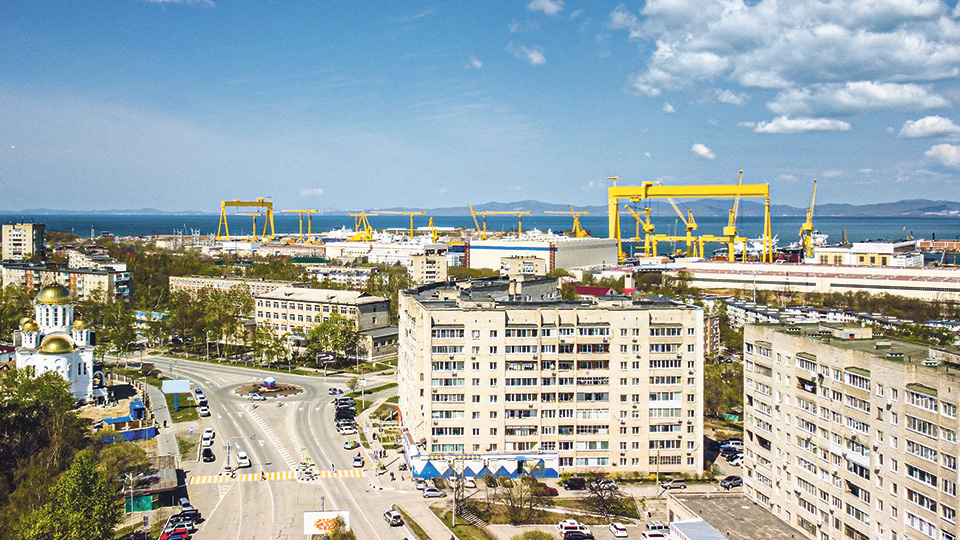 Цели и задачи муниципальной системы образованияЦели и задачи муниципальной  программы «Развитие образования в городском округе Большой Камень на  2020-2027 годы», утвержденной постановлением администрации городского округа Большой Камень 
от 13 марта 2020 года № 416 в рамках вопросов местного значения, направлены на выполнение государственной программы Российской Федерации «Развитие образования», утвержденной постановлением Правительства РФ от 26 декабря 2017 года № 1642 
и Федерального закона от 29 декабря 2012 года № 273-ФЗ «Об образовании 
в Российской Федерации», Указов Президента Российской Федерации 
от 7 мая 2012 года № 597 «О мероприятиях по реализации государственной социальной политики» и № 599 «О мерах по реализации государственной политики в области образования и науки», Государственной программой Приморского края от 16 декабря 2019 года № 848-па «Развитие образования Приморского края» на 2020-2027 годы, утверждённой постановлением Администрации Приморского края, а именно:Развитие сети дошкольных и общеобразовательных учреждений Укрепление и развитие материально-технической, учебно-материальной базы образовательных учреждений, обеспечение требований пожарной и антитеррористической безопасности учреждений, санитарных правил и норм к содержанию помещений и территорий.Повышение доступности и качества муниципальных услуг, предоставляемых населению городского округа в сфере общедоступного и бесплатного дошкольного, начального, общего, основного общего, среднего общего образования.Доступность образования в городском округе  Большой КаменьВ отчетном году в городском округе образовательную деятельность осуществляли: 11 дошкольных учреждений, 7 общеобразовательных учреждений с дневной формой обучения, 1  вечернее общеобразовательное учреждение, 3 учреждения дополнительного образования детей.На финансирование отрасли в 2022 году предусмотрено 1 004 011,35 тыс. руб. (кассовое исполнение – 97%, 2021 год – 94,09%).В дневных образовательных организациях, подведомственных управлению образования городского округа Большой Камень получают образование 6472 (80,1 %) детей в возрасте от 1,5 до 18 лет.Среднесписочная численность работников образовательных учреждений – 679,6 чел., в том числе: обслуживающего персонала составила 253,4 человек, численность педагогических работников  составила 377,2 человека.На территории городского округа Большой Камень на начало 
2021 – 2022 учебного года функционировало 20 образовательных учреждений, на конец 2021 – 2022 учебного года – 18 образовательных учреждений (МБОУ СОШ № 44 городского округа Большой Камень и МБДОУ № 32 «Снежинка» реорганизованы путем присоединения к МБОУ СОШ № 1 городского округа Большой Камень и МБДОУ «Дюймовочка» соответственно).Сеть и контингент учреждений сферы образования  дошкольные образовательные учреждения – 11. В трех дошкольных образовательных учреждениях функционируют 8 групп компенсирующей направленности для детей с тяжелыми нарушениями речи реализацией адаптированной образовательной программы дошкольного образования (МБДОУ № 24 «Ручеек» – 4 группы, МБДОУ № 23 «Ёлочка» – 1 группа, МБДОУ № 18 «Светлячок» – 2 группа, МБДОУ № 41 «Мишутка» – 1 группа), в МБДОУ № 28 «Кораблик» функционирует группа комбинированной направленности с реализацией образовательной программы дошкольного образования для здоровых детей, адаптированной для детей с ограниченными возможностями здоровья. Данные группы посещают 90 детей, что на 24 детей меньше, чем в 2021 году.учреждения дополнительного образования детей – 1 (муниципальное бюджетное учреждение дополнительного образования – Центр детского творчества городского округа Большой Камень).Муниципальной программой «Развитие образования в городском округе Большой Камень на  2020-2027 годы», утвержденной постановлением администрации городского округа Большой Камень 
от 13 марта 2020 года № 416 (далее - Программа), предусмотрена реализация взаимосвязанного комплекса мероприятий, сформированных в рамках решения соответствующих задач и сгруппированных по трём подпрограммам:В рамках подпрограммы № 1 «Развитие дошкольного образования в городском округе  Большой Камень» в 2022 году достигнуты следующие результаты.В сфере дошкольного образования муниципальные услуги 
по предоставлению общедоступного и бесплатного дошкольного образования соответствуют стандарту качества. Количество мест, созданных в дошкольных учреждениях городского округа – 2541. Количество получателей муниципальной услуги на конец отчётного периода составило 2 073детей (в 2021 году - 2 023 детей), из них 1507 детей, в возрасте три года и старше (2021 год - 1663детей).По сравнению с прошлым годом, общая численность детей увеличилась на 20 человека. Увеличение численность воспитанников ДОУ обусловлено улучшением материально-технической и учебно-методической базы дошкольных учреждений. Остается проблемой количество свободных мест в ДОУ (261 место, 7,8%). Недостаток  детей, посещающих дошкольные образовательные учреждения, обусловлен миграцией граждан, имеющих детей дошкольного возраста в городском округе Большой Камень и тенденция к сокращению рождаемости (по данным Росстата в городском округе Большой Камень за последние 5 лет количество детей дошкольного возраста сократилось на 538 человек (19,8%): 2018 год – 2721, 2019 год – 2597, 2020 год – 2513 человек, 2021 год -– 2232, 2022 год - 2183).Техническое состояние дошкольных учреждений соответствует нормативным параметрам благодаря своевременному проведению ремонтных работ.  В системе дошкольного образования городского округа нет детских образовательных учреждений, находящихся в аварийном состоянии, поэтому показатель «доля муниципальных дошкольных образовательных учреждений, здания,  которых находятся в аварийном состоянии или требуют капитального ремонта, в общем числе муниципальных дошкольных образовательных учреждений» составляет 0%.  По итогам деятельности в сфере развития дошкольного образования в городском округе достигнуты следующие показатели:– охват дошкольным образованием детей в возрасте от 3-х до 7 лет  - 88,9 % (2021 – 90,3%) , - охват дошкольным образованием детей в возрасте 1 год - 7 лет – 83,9%  (2021 – детей от 62 %).  - доля детей в возрасте 1 - 6 лет, стоящих на учете для определения в муниципальные дошкольные образовательные учреждения, в общей численности детей в возрасте 1 - 6 лет (отложенный спрос) – 4,28%.Размер родительской платы за содержание ребёнка в месяц 
в муниципальном дошкольном учреждении установлен в размере 2 304,00 рубля в соответствии с постановлением администрации городского округа Большой Камень от 31 июля 2018  года № 942 «О размере родительской платы за присмотр и уход за детьми в муниципальных бюджетных дошкольных образовательных учреждениях городского округа с 1 сентября 2018 года» Средний размер компенсации родительской платы составляет 1 395,00 рублей в месяц в соответствии с постановлением Администрации Приморского края от 01 марта 2018 года № 88-па «О среднем размере родительской платы за присмотр и уход за детьми в государственных, муниципальных образовательных организациях, реализующих образовательную программу дошкольного образования в Приморском крае, на 2018 год». В 2022 году на территории городского округа Большой Камень компенсацию части родительской платы получили родители на 1393 детей, посещающих дошкольные учреждения. Из них 564 ребенка, родители которых получали компенсацию на первого ребенка в размере 20 процентов; 624 детей, родители которых получали 50 процентов на второго ребенка; 205 детей, родители которых получали 70 процентов на третьего и последующих детей. Количество льготников в 2022 году составило в среднем 473 человека, их них льготу - 50 процентов получили 386 человек; льготу - 100 процентов - 87 человек. По сравнению с прошлым годом количество льготников увеличилось на 49 человек, из них 100% льготников увеличилось на 50 человек.Среднегодовые затраты на одного получателя муниципальных услуг, оказываемых населению в сфере дошкольного образования составило 147661,5 руб. (91% к 2021 году).В отчетном году продолжалась работа в АИС «Сетевой город. Образование» (контроль за качеством предоставления дошкольного образования) и «Е-услуги» (предоставлению родителям (законным представителям) услуги подачи заявления о постановке на учет ребенка в дошкольное учреждение через сеть «Интернет», контроля очереди в ДОУ).Дошкольными учреждениями оказано платных услуг 
в объеме 6 009 880,19  тыс. руб. Средства направлены на развитие и укрепление материально-технической базы, на оплату труда сотрудников.По результатам опроса, проводимого учреждениями сферы образования, удовлетворенность населения качеством дошкольного образования достигла 91,3%.На конец отчетного периода численность работников дошкольных образовательных учреждениях городского округа 
составила  358 человек, в том числе: административно-управленческого персонала – 27 человек, педагогических работников – 161 человек, обслуживающего персонала – 175 человек. Информация о педагогических работниках ДОУ:Педагогических работников–161 человек, из них имеют высшее профессиональное образование – 28% (2021 год – 30%), аттестованы на  первую и высшую квалификационные категории –55,3% (2019 год – 53%), имеют стаж работы менее 5 лет 19% педагогов.Курсовую подготовку за 2022 год прошли 130 педагога дошкольных образовательных учреждений городского округа (80,7 % от общей  численности педагогических работников дошкольного образования). Средняя заработная плата педагогических работников дошкольных образовательных организаций рублей – 49 149,26, 100% от дорожной карты;В рамках данной подпрограммы «Развитие дошкольного образования в городском округе Большой Камень» муниципальной программы «Развитие образования в городском округе Большой Камень на  2020-2027 годы» за счет средств краевого бюджета в 2022 году приобретено:-  учебной мебели на сумму 14141,89 тыс. рублей (по отношению к 2021 году – 411,3%);- игрового оборудования и малых архитектурных форм на сумму  3 712,33 1454,29 тыс. рублей,  (по отношению к 2021 году – 255,2%); За счет средств городского округа в рамках муниципального задания в учреждениях дошкольного образования в 2022 году  произведен текущий ремонт в помещениях групп на сумму 3 810,08 тыс. руб.В рамках подпрограммы № 2 «Развитие общего образования в городском округе Большой Камень» в 2021-2022 учебном году достигнуты следующие результаты.Функционирует комплексная автоматизированная информационная система  «Приморский край. Образование», объединяющая в единое информационное пространство: образовательные организации всех типов; региональные и муниципальные органы управления образованием; обучающихся; родителей (законных представителей обучающихся);доля детей первой и второй групп здоровья в общей численности обучающихся в муниципальных общеобразовательных учреждениях в 2022 году  составила 97,2%, показатель стабилен. в общеобразовательных учреждениях городского округа 
в 2022 году численность педагогических работников составила 211человек, из них имеют высшее профессиональное образование –  82,3% (2018/2019  уч.год – 76,6%, 2019/2020 год – 79%), аттестованы на  первую и высшую квалификационные категории – 55,0 % (2018/2019 уч.год – 63,7%, 2019/2020 уч.год -53,6% , 2020-2021 уч.год – 52%), имеют стаж работы менее 5 лет – 13,6% (2018/2019 год – 5,8%, 2019/2020 – 14,1%, 2020-2021 – 10%).Курсовую подготовку за 2022 год прошли 207 педагогов, 98,1% (2021 году - 216 педагогов).Средняя заработная плата педагогических работников общего образования – 51 011,74 рублей, 100% от дорожной карты;Количество мест, созданных в дневных общеобразовательных учреждениях – 6848, количество получателей муниципальной услуги на конец отчётного периода – 4431 детей (173 класса). Вне организации (в форме семейного образованиями) обучается  25 человек. Учащиеся закреплены за школами №№ 1,2,3,4,44 (в 2020-2021 учебном году – 22 человека).Организовано  индивидуальное обучение  для  128 детей, в том числе для  73 детей-инвалидов.С 2010 года в городском округе учащиеся общеобразовательных школ с ограниченными возможностями здоровья, обучающиеся на дому, включены в проект «Развитие дистанционного обучения детей-инвалидов» на базе  РЦДО ГОУ «Коррекционная школа-интернат III-IV видов» 
г. Артёма. (2010-2011 уч.год – 4 человека, 2011-2012 уч.год -  6 человек, 2012-2013 уч.год – 9 чел., 2013-2014 уч.год – 6 чел., 2014-2015 уч.год – 4 чел. 2015-2016 уч. год – 4 чел., 2015-2016 уч.год – 4 чел., 2016-2017 уч.год – 3 чел., 2018 – 2019 уч.год – 6 чел., 2019-2020 уч.год – 5 чел., 2020-2021 уч.год – 7 чел., 2021-2022 уч.год – 4 чел.).В 2022 году в соответствие с ФГОС СОО для учащихся 10 классов на 5 общеобразовательных школах реализовано профильное образование всем 5 направлениям: социально-экономическое (МБОУ СОШ № 1), гуманитарное и технологическое (МБОУ СОШ № 2), естественно-научное и социально-гуманитарное (МБОУ СОШ № 3),  технологическое (МБОУ СОШ № 4), универсальное с военно-патриотическим уклоном (МБОУ СОШ № 44). Продолжено профильное обучение в 11 классах МБОУ СОШ№№ 1, 2, 3, 4 (информационно-технологический профиль – 10%, физико-математический профиль – 15%, социально-гуманитарный – 11%, естественно-научный – 11%). Предпрофильная подготовка по технологическому направлению (5-7 кадетский класс МЧС, 77 человек МБОУ СОШ № 4).   Центр кадетского образования сформирован на базе МБОУ СОШ № 4 . В целом профилизацией охвачено 320 учащихся (27%, в 4 школах из расчета 3 уровней получения образования) общеобразовательных школ (10-11 класс-69,4%, 2021-2022 уч. год – 64,1%). АППГ – 307 учащихся (27%).ПАО «НК «Роснефть» совместно с ООО «Судостроительный комплекс «Звезда» и при участии администрации городского округа Большой Камень организовали формирование 10 класса в рамках проекта «РОСНЕФТЬ-КЛАССЫ» с  физико-математическим профильным направлением.  Проект разработан на основе программы непрерывного образования ПАО «Нефтяная Компания «Роснефть» - «Школа-ВУЗ-Предприятие». Обучение в «Роснефть-классах» началось с 1 сентября 2017 года на базе МБОУ СОШ № 2. В 2022 году в рамках хозяйственной деятельности общеобразовательных учреждений получены  пожертвования ООО "Судостроительный комплекс «Звезда» на развитие Роснефть класса в МОУ СОШ №2.Школьники имеют возможность получать дополнительное образования через школьные кружки, факультативы и элективы по направлениям художественно-эстетического и духовно-нравственное воспитание, естественно-научного и социально-педагогического профиля, в спортивно-оздоровительных секциях. Общее количество учащихся, занятых внеурочной деятельностью в школе составляет 1182 человек, 26,9% (2021 год- 33%).С 2019 года в школе № 44 учащимся  представилась возможность вступить в военно-патриотический клуб «Юный десантник». В 2021/2022 учебном году количество юнармейцев - 82 человека (разновозрастная группа учащихся: «Церемониальный отряд» (с юными барабанщицами)  и «Слово о Родине»). В 2021 году - 66 человек.Показатели, характеризующие качество общего образования, представлены следующими значениями:выпуск из 9 классов составил 99,8%, из них, получили аттестаты 
с отличием – 15 человек (2021 год - 13 чел, 2020 год  – 3,4 % (13 чел.). 2019 год – окончили 9 классов с отличием -4,8 % (19 чел);выпуск из 11 классов составил 100 %, из них 10,9% медалисты (19 чел), в 2021 году - 13 медалистов (8%), в 2020 году - 8,3% медалисты (13 чел.). 2020 год -  2,5 % (4 чел), 2019 год - 9 медалистов;стабильные результаты при прохождении ЕГЭ. Увеличен средний балл по 8 предметам (в 2021 году – по 10 предметам, в 2020 году  - по 8 предметам).поступили в вузы на бюджетной основе 77 % выпускников средней школы (2021 год – 70 %);отмечена положительная динамика  результатов ЕГЭ по сравнению с 2021 годом:набрали 50-80 баллов 295 участников, 57,3% (2021 г- 266 участников ЕГЭ 57%);свыше 80 баллов набрали 60 участников,11,52 % (2021 г- 31 участник ЕГЭ, 6,6%);улучшены результаты по 7 из 11 предметов: по истории на 6,4 балла  (средний балл – 54), по обществознанию на 5,14 б. (средний балл – 54,93), по литературе на 8,1 балл (средний балл – 61,7), по математике (профиль) на 2,5 балла (средний балл – 50,79), по русскому языку на 1,64 б. (средний балл – 67,14), по английскому языку на 8,9 б. (средний балл – 73,9).В 2022 году доля обучающихся в муниципальных общеобразовательных учреждениях, занимающихся во вторую смену, в общей численности обучающихся в муниципальных общеобразовательных учреждениях увеличилась  к уровню 2021 года в 1,2 раза  и составила 23,1%. Значительный рост показателя обусловлен:- недостаточным  количеством кабинетов для размещения классов в одну смену;-  увеличением численности обучающихся в 2022 году (+1,2%);- реорганизацией МБОУ СОШ № 44 (отказ от здания, не удовлетворяющего современным требованиям, по ул. Ленина,3)На 31декабря 2022 года количество учащихся общеобразовательных школ, занимающихся во вторую смену, составило 218 чел., 5% от общего количества учащихся, что обусловлено вводом в эксплуатацию второго корпуса МБОУ СОШ №1 «Школа на 600 мест»Организовано бесплатное питание учащихся 1-11 классов из многодетных и малообеспеченных семей, детей с ограниченными возможностями здоровья (далее - ОВЗ) и детей-инвалидов. Охват горячим питанием данной категории учащихся составил – 2548 человек, в том числе учащихся младших классов – 1832 человека.По  результатам  опроса, проводимого муниципальными бюджетными общеобразовательными учреждениями городского округа, удовлетворенность населения качеством предоставления общеобразовательных услуг составила 89,6%.В рамках подпрограммы № 3 «Развитие системы дополнительного образования, отдыха, оздоровления и занятости детей и подростков городского округа Большой Камень» достигнуты следующие результатыНа реализацию подпрограммы в 2022 году  предусмотрено 18328,99 тыс.руб. (в том числе: бюджет городского округа  - 15004,45 тыс. руб., краевой бюджет – 3324,54 тыс. руб.). Кассовое исполнение – 100%. Расходы капитального характера не предусмотрены.Среднемесячная заработная плата педагогических работников 
МБУ ДО ЦДТ - 51 024,33    руб. (100% от дорожной карты).В рамках подпрограммы «Развитие системы дополнительного образования, отдыха, оздоровления и занятости детей и подростков городского округа Большой Камень» оказаны муниципальные услуги (выполнены работы) в сфере дополнительного образования в рамках муниципальных заданий, размещенных в муниципальных общеобразовательных учреждениях городского округа. В соответствии с Приказом министерства образования Приморского края от 20.04.2021 № 622-а «Об утверждении правил персонифицированного финансирования дополнительного образования детей в Приморском крае» созданы условия для функционирования и обеспечения персонифицированного финансирования дополнительного образования детей в на территории городского округа Большой Камень и в рамках  мероприятия «Реализация условий для функционирования и обеспечения персонифицированного финансирования дополнительного образования детей» в 2022 году выделено и освоено 2 914,76 тыс. рублей.5791 детей зарегистрированы в системе персонифицированного дополнительного образования,  том числе 611 детей получили финансированные сертификаты.Доля детей в возрасте 5-18 лет, получающих услуги по дополнительному  образованию в организациях городского округа Большой Камень, в общей численности детей данной возрастной категории, посещающих учреждения образования,  составляет 82,1% (102,6% планового показателя).   В дальнейшем предполагается сохранить положительную динамику за счет расширения спектра услуг, предлагаемых на платной основе, улучшения материально-технической базы учреждений физической культуры и спорта, МБУ ДО ЦДТ.3343 чел. или 56,7% детей в возрасте 5-18 лет имеют возможность получать дополнительное образование на базе учреждений сферы образования 
(2374 учащихся и 940 воспитанников от 5906 чел. данной возрастной категории, посещающих учреждения образования).АППГ - 3729 чел. или 71% (2830 учащихся и 899 воспитанников от 5261 чел., посещающих учреждения образования).Численность детей в возрасте 5-18 лет, посещающих учреждения сферы образования  охваченных дополнительным образованием представлена в таблице:Численность учащихся, получающих дополнительное образование 
в школьных кружках и факультативах, спортивных секциях, на элективных курсах), составляет 1182 человек или 26,9 % от количества учащихся дневных общеобразовательных школ – 4399 чел. (2021 год – 33,3 %.). Снижение показателя обусловлено двусменным режимом работы школ (23,1% учащихся 2-ой смены). В 2023 году планируется увеличение охвата детей дополнительным образованием на базе общеобразовательных учреждений за счет организации односменного режима обучения для 95% обучающихся.Численность учащихся, получающих дополнительное образование 
в учреждении дополнительного образования МБУ ДО ЦДТ, составляет 1492 воспитанников (по 4 образовательным программам в 34 кружках), 25,7% от общей численности детей 5-18 лет, посещающих учреждения сферы образования городского округа (2021 год – 28,3 %). Число детей, охваченных деятельностью детских технопарков «Кванториум» и других проектов, направленных на обеспечение доступности дополнительных образовательных программ естественнонаучной и технической направленности – 140 чел. (план – 40)Средняя заработная плата педагогических работников дополнительного  образования (МБУДО ЦДТ) – 51 024,33 рублей, 100% от дорожной карты.В дошкольных образовательных учреждениях получают дополнительное образование 1622 воспитанника ДОУ, в том числе 969 ребенка в возрасте 5-7 лет или 61 % от общего количества детей ДОУ данной возрастной категории- 1507 чел. (В 2021 году 1391 дошкольников получали дополнительное образование в ДОУ, в том числе 792 ребенка в возрасте 5-7 лет).Доля обучающихся, освоивших в полном объеме программу дополнительного образования детей, составляет 100%, и соответствует значению показателя, предусмотренному муниципальным заданием.В подготовительных мероприятиях для участия в региональных и федеральных конкурсах приняли участие 5509 детей в возрасте от 5-18 лет (83,2% от 6614 статистической численности детей данной возрастной).
(2021 год – 5314 детей, 82,8% орт статистической численности). - в муниципальном этапе всероссийской предметной олимпиады 103 человека победителей и призёров заняли 25 первых мест и 78 призовых места (2021 год - 104 человек победителей и призёров заняли 21 первых мест и 83 призовых места);  - в региональном этапе всероссийской предметной олимпиады участвовало 23 обучающихся. Количество призовых мест – 9 (2021 год – 1); По  результатам  опроса, проводимого управлением образования администрации городского округа, удовлетворенность населения качеством предоставления дополнительного образования достигла 100 %. Организация отдыха детей в каникулярное времяМероприятия по организации отдыха детей в каникулярное время реализуются в рамках подпрограммы № 3 «Развитие системы дополнительного образования, отдыха, оздоровления и занятости детей и подростков городского округа Большой Камень» муниципальной программы «Развитие образования в городском округе» на 2020-2027 годы.В отчетном году в пришкольных лагерях и разновозрастных площадках, организованных на 6 общеобразовательных организациях, организованным отдыхом в летний период было охвачено 1808 учащихся в возрасте 6,5-15 лет. Численность детей отдохнувших в каникулярное время по видам организованных форм отдыха, чел.Компенсация за отдых детей в загородных лагерях за счет средств краевого бюджета составила 774 174,25 рублей. Данной выплатой обеспечены 98 человека.В 2022 году на организацию временного трудоустройства несовершеннолетних детей выделено 957,87 тыс. руб.  Исполнение составило 100%. Трудоустроено 186 несовершеннолетних детей городского округа (в 2021 году - 69). Результаты деятельности системы образования	В подготовительных мероприятиях для участия в региональных и федеральных конкурсах приняли участие 5509 детей в возрасте от 5-18 лет (83,2% от 6614статистической численности детей данной возрастной). (2021 год – 5314 детей, 82,8% орт статистической численности);в муниципальном этапе всероссийской предметной олимпиады 103 человека победителей и призёров заняли 25 первых мест и 78 призовых места (2021 год - 104 человек победителей и призёров заняли 21 первых мест и 83 призовых места);  - в региональном этапе всероссийской предметной олимпиады участвовало 23 обучающихся. Количество призовых мест – 9 (2021 год – 1); В течение учебного года учреждениями образования, культуры, физкультуры и спорта городского округа проведено 12 мероприятий, направленных на  социальную и образовательную адаптацию детей-инвалидов (средний процент охвата участников данной категории составляет 30%). По итогам учебного года качество образования учащихся школ  городского округа остается стабильным.  Процент обучающихся на «4» и «5» по дневным школа составляет  35,92% (2021 год – 40,7%).Ежемесячный мониторинг по разделу «Всеобуч» позволил выявить в текущем учебном году 7 учащихся (0,16%) уклоняющихся от обучения (АППГ - 0,14%). Профилактические мероприятия, проводимые образовательными учреждениями, межведомственной комиссией по делам несовершеннолетних и защите их прав, способствовали. – выпуск из 9 классов составил 99,8%, из них, получили аттестаты 
с отличием – 15 человек (2021 год - 13 чел, 100%);– выпуск из 11 классов составил 100 %, из них 10,9% медалисты (19 чел), в 2021 году - 13 медалистов (8%);– стабильные результаты при прохождении ЕГЭ. Увеличен средний балл по 8 предметам (в 2021 году – по 10 предметам, в 2020 году  - по 8 предметам).Продолжили обучение 93% выпускников 11 (12) классов, из них поступили в ВУЗы – 86%, в том числе на бюджетной основе – 77% выпускников. Количество детей посещающих ДОУ – 2073 чел. (102,5% к 2021 г.).Охват детей ДОУ от 3-7 лет – 1507 чел. (90,3% к 2021 г.)Охват детей дополнительным образованием на базе МБУ ДО ЦДТ с 2018 года увеличен в 1,6 раза: (с 927 до 1518 чел.).Проведено  36 культурно-массовых мероприятия. Городскими, краевыми, региональными и всероссийскими мероприятиями за отчетный период охвачено 3092 школьников, что составляет 70,3 % от общего числа обучающихся дневных школ (2021год – 71 %). Рост заработной платы педагогов учреждений образования:48% педагогических работников общеобразовательных организаций, прошли повышение квалификации, в том числе в центрах непрерывного повышения квалификации (337 чел. от 697 чел. среднесписочной численности пед. работников сферы образования);Среднегодовые затраты на одного получателя муниципальных услуг, оказываемых населению (руб.)Степень удовлетворенности качеством образования в городском округе составляет 90,6 % от числа опрошенных респондентов (2021 год – 91,4  %).Условия обучения и эффективность использования ресурсовНа конец отчетного периода в общеобразовательных учреждений городского округа количество педагогических работников составило 211 человека, административно-управленческого персонала – 20 человек. Соотношение количественных характеристик педагогических работников и качественных показателей, определенных образовательной инициативой, подтверждает, что педагогический состав учителей городского округа по уровню образования, квалификации и опыту работы отвечает современным требованиям, предъявляемым к учителям, реализующим ФГОС НОО, ФГОС ООО представлен в таблице:100% педагогов владеют и используют в работе информационно-коммуникационные технологии в образовательном процессе. 	Эффективность деятельности отрасли «Образование» оценена методом оценки статистических показателей  через определение частного интегрального показателя, характеризующего развитие отрасли, и анкетирование населения. Опрос населения показал, что степень удовлетворенности качеством образования остался на уровне прошлого года и составил 92,84% от числа опрошенных респондентов.В соответствие с Федеральным законом от 05 апреля 2013 года № 44-ФЗ «О контрактной системе в сфере закупок товаров, работ, услуг для обеспечения государственных и муниципальных нужд» на 2022 год для обеспечения нужд образовательных учреждений городского округа Большой Камень проведено 1301 закупок, из них 18 закупок с применением конкурентных способов определения поставщиков (подрядчиков, исполнителей) (далее – закупки конкурентными способами) и 1283 закупки у единственного поставщика (подрядчика, исполнителя). Из 18 закупок конкурентными способами проведено 2 совместных конкурса с ограниченным участием в электронной форме, 16 аукционов в электронной форме, в том числе 3 совместных аукциона в электронной форме. Начальные (максимальные) цены закупок конкурентными способами составили 143 802 225,00 руб. По итогам проведения данных закупок заключено 33 контракта на общую сумму 124 485 755,87 руб., экономия бюджетных средств составила 10 763 509,13 руб. Эффективность использования ресурсов в системе дошкольного образованияВ рамках Подпрограммы № 1 «Развитие дошкольного образования в городском округе Большой Камень» выполнены следующие работы в соответствии с планом:В рамках данной подпрограммы на 2022 год предусмотрено 376 573 189,63 рублей, было освоено 368091261,85 рублей.Основное мероприятие 1 «Развитие инфраструктуры организаций дошкольного образования» на 2022 год предусмотрено 34 442 231,45 рублей было освоено 34 085170,33 рублей.Основное мероприятие 2 «Реализация образовательных программ дошкольного образования» на 2022 год предусмотрено 342 130 958,18 рублей, было освоено 334 006 091,52 рублей. Реализованы мероприятия, направленные на развитие учебно-материальной базы дошкольных образовательных учреждений, за счет средств краевого бюджета в 2022 году приобретено:-  учебной мебели на сумму 14141,89 тыс. рублей (по отношению к 2021 году – 411,3%);- игрового оборудования и малых архитектурных форм на сумму  3 712,33 1454,29 тыс. рублей,  (по отношению к 2021 году – 255,2%);В рамках исполнения подпрограммы проведены:- благоустройство территории МБДОУ № 41 «Мишутка» (комплексная спортивная площадка); - благоустройство территории  МБДОУ  № 49 «Родничок» (комплексная спортивная площадка); - благоустройство территории  МБДОУ  № 39 «Журавушка№ (капитальный ремонт системы отопления).Средства городского округа, направленные на текущий ремонт групповых помещений, составили 3 810,08 тыс. руб. (в рамках муниципального задания ДОУ на  2022 году). Эффективность использования ресурсов в системе общего образованияВ рамках подпрограммы № 2 «Развитие общего образования в городском округе Большой Камень» В рамках подпрограммы на 2022 год предусмотрено 569 930 413,86 рублей, освоено 548 101 246,35 рублей.Основное мероприятие 1 «Развитие инфраструктуры общеобразовательных организаций» на 2022 год предусмотрено 225 719 366,17 рублей, было освоено 206 897 718,92 рублей.Основное мероприятие 2 «Реализация образовательных программ начального общего, основного общего и среднего общего образования» на 2022 год предусмотрено 306 102 290,95 рублей, было освоено 303 094 770,69 рублей. Основное мероприятие 3 «Создание комфортных и безопасных условий для получения качественного общего образования» на 2022 год предусмотрено 33 863 444,36 рублей, было освоено 33 863 444,36 рублей. Основное мероприятие 4 «Федеральный проект «Успех каждого ребенка» на 2022 год предусмотрено 4 245 312 ,38 рублей, было освоено 4 245 312 ,38 рублей.Осуществлялась реализация мероприятий по созданию дополнительных мест в сети общего образования. Введен в эксплуатацию объект - второй корпус МБОУ СОШ №1 «Школа на 600 мест» по ул. Ак. Курчатова, 18 Б. Всего на реализацию мероприятия в отчетном году предусмотрено    
137 639,22 тыс. руб., в том числе средства краевого бюджета – 151 705,99 тыс. руб., освоено – 90%. Отдельно из средств местного бюджета на строительство объекта выделено 479,95 тыс. рублей, кассовое исполнение составило 100 %.Ведется работа по мероприятию «Строительство школы на 550 мест в микрорайоне «Парковый» . Получено положительного заключение экспертизы №25-1-1-3-094329-2022 от 29.12.2022. В рамках исполнения подпрограммы проведены:- капитальный ремонт помещений МБОУ СОШ № 1 (электроснабжение);- капитальный ремонт кровли и благоустройство территории МБОУ СОШ № 3 (с устройством плоскостного сооружения);- капитальный ремонт помещений и спортивного зала МБОУ СОШ № 8;Средства городского округа, направленные на текущий ремонт зданий общеобразовательных учреждений, составили 2 003,25 тыс. руб. (в рамках муниципального задания ОО на 2022 году). Эффективность использования ресурсов в системе дополнительного образования В рамках подпрограммы № 3 «Развитие системы дополнительного образования, отдыха, оздоровления и занятости детей и подростков городского округа Большой Камень» в 2022 году расходы капитального характера не предусмотрены.В соответствии с Приказом министерства образования Приморского края от 20.04.2021 № 622-а «Об утверждении правил персонифицированного финансирования дополнительного образования детей в Приморском крае» созданы условия для функционирования и обеспечения персонифицированного финансирования дополнительного образования детей в на территории городского округа Большой Камень и в рамках  мероприятия «Реализация условий для функционирования и обеспечения персонифицированного финансирования дополнительного образования детей» в 2022 году выделено и освоено 2 914,76 тыс. рублей.На реализацию подпрограммы в 2022 году  из бюджета городского округа направлено 15004,45 тыс. руб. Кассовое исполнение составило 100%:В рамках Подпрограммы количество получателей муниципальной услуги, оказываемой МБУ ДО «Центр детского творчества» городского округа Большой камень на конец отчётного периода – 1518 детей в возрасте 5-18 лет. За счет средств краевого бюджета 98 родителей (законных представителей) получили компенсацию за отдых детей в загородных лагерях (774 174,25 тыс. руб.).В 2022 году на организацию временного трудоустройства несовершеннолетних детей выделено 957,87 тыс. руб.  Исполнение составило 100%. Трудоустроено 186 несовершеннолетних детей городского округа (в 2021 году - 69) Реализация  региональных проектов в рамках  национального проекта «Образование» В отчетном периоде в рамках достижения показателей национальных проектов, установленных Указом Президента Российской Федерации от 07.05.2018 года № 204 «О национальных целях и стратегических задачах развития Российской Федерации на период до 2024 года» реализованы мероприятия по национальному проекту «Образование». В рамках национального проекта «Образования» достигнуты следующие показатели:- Доля детей в возрасте от 5 до 18 лет, охваченных услугами дополнительного образования составила 82,1%. (102,6% планового показателя);   -Количество образовательных организаций общего и профессионального образования всех форм собственности и ведомственной принадлежности, в которых внедрены рабочие программы воспитания и календарные планы воспитательной работы - 7 единиц (100% от планового показателя – 7);Целевые значения показателей средней заработной платы педагогических работников на 2022 год, рублей: Средняя заработная плата педагогических работников общего образования – 51 011,74 рублей, 100% от дорожной карты;Средняя заработная плата педагогических работников дошкольных образовательных организаций рублей – 49 149,26, 100% от дорожной карты;Средняя заработная плата педагогических работников дополнительного  образования (МБУДО ЦДТ) – 51 024,33 рублей, 100% от дорожной карты.В последующие годы так же планируется реализация мероприятий в рамках национальных проектов, направленных на достижение показателей, установленных дорожными картами городскому округу. Согласно распоряжению от 22 марта 2021 года № 112р «О достижении целевых значений показателей оценки эффективности деятельности Губернатора Приморского края» управлению образования на 2022 год установлены следующие показатели:Согласно распоряжению от 10 августа 2021 года № 300р «О достижении планируемых значений показателей эффективности деятельности органов местного самоуправления городского округа Большой Камень» управлению образования на 2022 год установлены следующие показатели:Решения, принятые по итогам общественного обсужденияВ результате анализа  общественной оценки деятельности управления образования за прошлый год: - установлен достаточно высокий уровень удовлетворенности всех потребителей, участвующих в оценке образовательных организаций. Диапазон положительных ответов респондентов, удовлетворенных качеством образовательной деятельности организаций, от 90 -100%. (На основании анкетирования потребителей муниципальной услуги, проведённого в 2022 году).Стратегические задачи развития системы образования 
на 2023годОсуществить введение с 1 сентября 2023 года ФГОС 1-7, 10 классы.Продолжить развитие учебно-материальной базы общеобразовательных школ и дошкольных учреждений.Обеспечение участия талантливых детей городского округа в конкурсных и иных мероприятиях регионального уровня.Осуществить мероприятия муниципальной программы «Развитие образования в городском округе Большой Камень на 2020-2027 годы», запланированные на 2023 год.Развитие дополнительных образовательных услуг через ввод платных образовательных услуг учащимся общеобразовательных школ и учреждения дополнительного образования детей (МБУ ДО ЦДТ).Выполнение значений целевых показателей в рамках 
реализации национальных проектов «Демография» и «Образование»_____________________Общая информация31.Цели и задачи муниципальной системы образования102.Доступность образования в городском округе  Большой Камень102.1.Реализация комплекса мер в рамках подпрограммы № 1 «Развитие дошкольного образования в городском округе  Большой Камень»  122.2.Реализация комплекса мер в рамках подпрограммы № 2 «Развитие общего образования в городском округе Большой Камень»162.3. Реализация комплекса мер в рамках подпрограммы № 3 «Развитие системы дополнительного образования, отдыха, оздоровления и занятости детей и подростков городского округа Большой Камень»203.Результаты деятельности системы образования244.Условия  обучения  и эффективность использования  ресурсов244.1.Эффективность использования  ресурсов в системе дошкольного образования264.2.Эффективность использования  ресурсов в системе общего образования284.3.Эффективность использования  ресурсов в системе дополнительного  образования, отдыха, оздоровления и занятости детей и подростков городского округа Большой Камень305.Реализация  региональных проектов в рамках  национального проекта «Образование» 316.Решения, принятые по итогам общественного обсуждения357.Стратегические задачи развития системы образования на 2023  год35ПоказательЕд.измерения2020 год2021 год2022  годдинамикаЧисленность населения (на начало отчетного года)тыс. чел.40,30139,87342,281106,039Численность занятых в экономикетыс. чел.23,23723,60923,987101,601Площадь территориикв. км119,8119,8119,81002018 год2019 год2020 год2021 годВсего населения39 3003916140301394600-6 лет31953091301623487-18 лет4950507050885615старше 18 лет3115531358321973149701.09.2021 год01.09.2021 год01.09.2022 год01.09.2022 год +/-%Кол-во учрежд-йКол-во получ-ей услугКол-во учрежд-йКол-во получ-ей услугОтклонение По кол-ву получ-ей услугДошкольные учреждения 112023112073+50102,5Общеобразовательные учреждения с дневной формой обучения 7434774399+52101,2Вечерние (сменные) общеобразовательные учреждения1811105+24129,6Учреждения дополнительного образования детей 1138211518+136109,8ВСЕГО207833208095262103,3№ п/ппараметрыВсего человекПроцент к общему числу педагоговИмеют высшее профессиональное образование4128%Аттестованных педагогических работников13483,2%Имеют первую и высшую квалификационные категории8955,3%Имеют стаж работы менее 5 лет 2719 %Имеют стаж работы от 5 до 25 лет8748 %Имеют стаж работы более 25 лет4733 %Прошли курсовую подготовку13080,7%Дошкольники в возрасте 5-7 летУчащиеся школ в возрасте  6,5-18 летВсего детей в возрасте 5-18 лет, посещающих учреждения сферы образования на 31.12.2022 (чел.), из них:15074399Получают дополнительное образование в ДОУ9430Занимаются в школьных кружках, факультативах01182Посещают учреждение дополнительного образования МБУДО ЦДТ261492Итого получают дополнительное образование в учреждениях сферы образование9692374Итого получают дополнительное образование в учреждениях сферы образование3343 человека (56,7%)3343 человека (56,7%)Виды организованных форм отдыха2021 год2022Пришкольные лагеря и разновозрастные площадки15851808Загородные лагеря (родители получили компенсацию)12898ИТОГО1724 1906годСредняя з/п педагогов дошкольного образования (руб.)Средняя з/п педагогов общеобразовательных организаций (руб.) Средняя з/п педагогов дополнительного образования (руб.)202038762,1141548,0241353,81202144351,547831,146293,6202249149,2651011,7451024,33Учреждения2021 год2022 годк 2021 годуДошкольные 162 249,69147 661,5091%Общеобразовательные школы55 695,2475 742,96136%Учреждения дополнительного образования74,7889,89120,2%№ п/ппараметрыВсего человекПроцент к общему числу педагоговИмеют высшее профессиональное образование15774%Аттестованных педагогических работников20994,1%Имеют первую и высшую квалификационные категории21155%Имеют стаж работы до 5 лет2612,3 %Имеют стаж работы от 5 до 20 4722,3 %Имеют стаж работы более 20 лет12659.7 %Прошли курсовую подготовку20798,1%Награждены отраслевыми наградами министерства образования РФ5022,5%№ПоказательПлан на 2022 годаФакт по итогам 2022 года1.Доля педагогических работников общеобразовательных организаций, прошедших повышение квалификации, в том числе в центрах непрерывного повышения квалификации, %2048% (337 чел. от 697 чел. среднесписочной численности пед. работников сферы образования)2Доля общеобразовательных учреждений, внедривших профильное обучение в старшей школе1001003Создание условий для развития системы межпоколенческого взаимодействия и обеспечения преемственности поколений, поддержки общественных инициатив и проектов, направленных на гражданское и патриотическое воспитание детей и молодежи, чел. (совместно с УФКСМПТиСО)15312034Обеспечение увеличения численности детей и молодежи в возрасте до 30 лет, вовлеченных в социально активную деятельность через увеличение охвата патриотическими проектами, чел. (совместно с УФКСМПТиСО)2217100% воспитанников ДОУ и учащихся ОО охвачены патриотическими проектами (РДШ, Юнармия, Онлайн уроки, Всероссийский конкурс «Большая перемена»)5Темп роста (индекс роста) реальной среднемесячной заработной платы, % 104105,26Количество созданных новых рабочих мест557Средняя заработная плата педагогических работников общего образования, руб.50 999,0056 587,008Средняя заработная плата педагогических работников дошкольных образовательных учреждений, руб.49 130,8049 253,809Средняя заработная плата педагогических работников учреждений дополнительного образования, руб.50 999,0050 902,0010Прирост среднесписочной численности работников организаций (совместно с УК)0,000Прирост среднесписочной численности не возможен, так как прирост работников прямо пропорционально зависит от прироста количества детей в образовательных учрежденияхпунктПоказатель эффективности деятельности органов местного самоуправленияПлановое значение Фактическое значениеПринятые мерыПримечание1.Количество созданных новых мест, ед.600600Введена в эксплуатацию «Школа на 600 мест»2Прирост среднесписочной численности работников организаций, чел0,000,00Прирост среднесписочной численности не возможен, так как прирост работников прямо пропорционально зависит от прироста количества детей в образовательных учреждениях3Доля детей, в возрасте от 5 до 18 лет, охваченных дополнительным образованием, %80,082,1Охват детей в учреждениях дополнительного образования и элективных курсов в старших классах. Проведение мониторинга численности детей в возрасте от 5 до 18 лет, охваченных дополнительным образованием 4Число обучающихся общеобразовательных учреждений, участвующих в олимпиадах и иных интеллектуальных и (или) творческих конкурсах, мероприятиях, направленных на развитие интеллектуальных и творческих способностей, способностей к занятиям физической культурой и спортом и пр., по перечню указанных мероприятий, ежегодно утверждаемых министерством просвещения РФ, чел.2593в подготовительных мероприятиях для участия в региональных и федеральных конкурсах приняли участие 2593 учащихся5Количество образовательных организаций общего и профессионального  образования всех форм собственности и ведомственной принадлежности, в которых внедрены рабочие программы воспитания и календарные планы воспитательной работы, ед.77Рабочие программы воспитания внедрены во всех ОО на основании Федерального закона от 29.12.2012 № 273-ФЗ с 01.09.2021, содержат профилактические мероприятия ЗОЖ, диструктивного поведения,  памятных дат истории России, всероссийских и международных акций8.2Количество сформированных центров казачьей культуры и/или кадетского образования, ед.11Центр кадетского образования сформирован на базе МБОУ СОШ № 4 13.1Средняя заработная плата педагогических работников общего образования, руб.50 999,0056 587,00Организация платной образовательной деятельности13.2Средняя заработная плата педагогических работников дошкольных образовательных учреждений, руб.49 130,8049 253,80Организация платной образовательной деятельности13.3Средняя заработная плата педагогических работников учреждений дополнительного образования, руб.50 999,00 руб.50 902,00Организация платной образовательной деятельности18Обеспечить строительство объекта «Школа на 600 мест по ул. Академика Курчатова», ед.1 1Строительство завершено